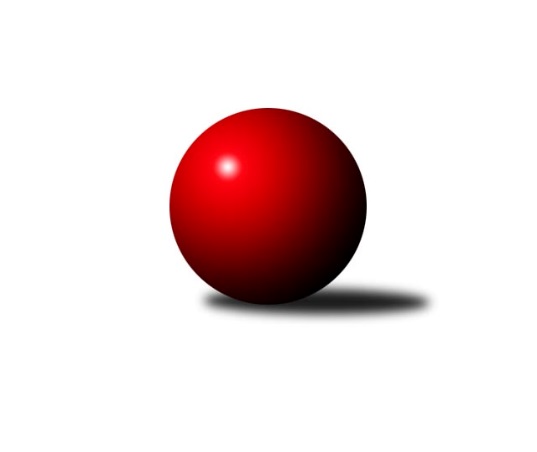 Č.16Ročník 2021/2022	20.2.2022Nejlepšího výkonu v tomto kole: 3368 dosáhlo družstvo: KK Vyškov2. KLZ B 2021/2022Výsledky 16. kolaSouhrnný přehled výsledků:HKK Olomouc	- KK Vyškov	1:7	3117:3368	9.5:14.5	19.2.KK Slovan Rosice B	- TJ Jiskra Otrokovice	2:6	2929:3090	9.0:15.0	19.2.KK Zábřeh	- TJ Sokol Husovice	2:6	3093:3145	8.5:15.5	20.2.KK Šumperk	- TJ Centropen Dačice		dohrávka		2.4.Tabulka družstev:	1.	KK Vyškov	16	12	2	2	84.0 : 44.0 	223.0 : 161.0 	 3204	26	2.	TJ Sokol Husovice	15	12	0	3	77.0 : 43.0 	195.5 : 164.5 	 3145	24	3.	TJ Jiskra Otrokovice	16	9	2	5	72.0 : 56.0 	209.0 : 175.0 	 3126	20	4.	TJ Centropen Dačice	15	8	2	5	69.5 : 50.5 	192.5 : 167.5 	 3186	18	5.	KK Zábřeh	15	6	1	8	53.0 : 67.0 	175.5 : 184.5 	 3175	13	6.	HKK Olomouc	15	4	2	9	52.5 : 67.5 	173.5 : 186.5 	 3098	10	7.	KK Šumperk	15	3	1	11	51.0 : 69.0 	182.5 : 177.5 	 2992	7	8.	KK Slovan Rosice B	15	1	2	12	29.0 : 91.0 	112.5 : 247.5 	 3022	4Podrobné výsledky kola:	 HKK Olomouc	3117	1:7	3368	KK Vyškov	Aneta Krzystková	99 	 119 	 99 	99	416 	 0.5:3.5 	 509 	 142	119 	 129	119	Lenka Hrdinová	Denisa Hamplová	132 	 135 	 104 	145	516 	 1:3 	 597 	 152	132 	 152	161	Michaela Kouřilová	Alena Kopecká	142 	 127 	 123 	111	503 	 2:2 	 539 	 127	120 	 147	145	Lucie Trávníčková	Helena Hejtmanová	136 	 130 	 120 	154	540 	 1:3 	 586 	 151	150 	 161	124	Simona Koreňová	Silvie Vaňková	144 	 147 	 134 	142	567 	 3:1 	 560 	 140	146 	 131	143	Jana Vejmolová	Jaroslava Havranová	130 	 153 	 155 	137	575 	 2:2 	 577 	 134	148 	 133	162	Pavla Fialovározhodčí:  Vedoucí družstevNejlepší výkon utkání: 597 - Michaela Kouřilová	 KK Slovan Rosice B	2929	2:6	3090	TJ Jiskra Otrokovice	Pavlína Březinová	125 	 126 	 124 	127	502 	 3:1 	 464 	 95	118 	 116	135	Jitka Bětíková	Šárka Palková	129 	 123 	 142 	130	524 	 3:1 	 511 	 113	142 	 135	121	Marta Zavřelová	Kristýna Klištincová *1	110 	 117 	 130 	137	494 	 1:3 	 506 	 112	130 	 145	119	Renáta Mikulcová st.	Olga Čeperová *2	123 	 115 	 117 	102	457 	 1:3 	 509 	 125	114 	 138	132	Monika Niklová	Martina Dosedlová	102 	 125 	 128 	132	487 	 0:4 	 553 	 136	127 	 146	144	Hana Stehlíková	Eva Putnová	92 	 122 	 130 	121	465 	 1:3 	 547 	 140	149 	 120	138	Kateřina Fryštackározhodčí: Jan Bernatíkstřídání: *1 od 61. hodu Magdaléna Souralová, *2 od 61. hodu Petra JeřábkováNejlepší výkon utkání: 553 - Hana Stehlíková	 KK Zábřeh	3093	2:6	3145	TJ Sokol Husovice	Romana Švubová	127 	 120 	 139 	143	529 	 2:2 	 525 	 146	116 	 147	116	Blanka Sedláková	Kamila Chládková	111 	 113 	 138 	133	495 	 1:3 	 522 	 132	132 	 123	135	Markéta Gabrhelová	Jitka Killarová	146 	 145 	 150 	115	556 	 3:1 	 506 	 115	123 	 139	129	Monika Pšenková	Marcela Balvínová	130 	 125 	 126 	118	499 	 1:3 	 536 	 142	144 	 135	115	Lenka Kričinská	Dana Wiedermannová	113 	 131 	 132 	119	495 	 1:3 	 520 	 119	116 	 138	147	Ivana Šimková	Lenka Horňáková	135 	 126 	 131 	127	519 	 0.5:3.5 	 536 	 138	138 	 133	127	Lenka Hanušovározhodčí: Soňa KeprtováNejlepší výkon utkání: 556 - Jitka KillarováPořadí jednotlivců:	jméno hráče	družstvo	celkem	plné	dorážka	chyby	poměr kuž.	Maximum	1.	Jana Vejmolová 	KK Vyškov	560.16	374.8	185.3	2.6	7/7	(595)	2.	Hana Stehlíková 	TJ Jiskra Otrokovice	558.86	371.1	187.8	2.8	8/8	(580)	3.	Kateřina Fryštacká 	TJ Jiskra Otrokovice	555.12	368.1	187.0	3.4	7/8	(582)	4.	Veronika Brtníková 	TJ Centropen Dačice	552.52	377.3	175.2	4.0	8/8	(578)	5.	Jitka Killarová 	KK Zábřeh	552.36	373.5	178.9	3.1	7/8	(588)	6.	Pavla Fialová 	KK Vyškov	551.20	369.2	182.0	5.3	5/7	(577)	7.	Klára Křížová 	TJ Centropen Dačice	550.07	372.8	177.3	4.4	8/8	(591)	8.	Michaela Kouřilová 	KK Vyškov	549.68	364.1	185.6	4.6	5/7	(597)	9.	Romana Švubová 	KK Zábřeh	547.48	375.5	172.0	4.7	8/8	(587)	10.	Silvie Vaňková 	HKK Olomouc	547.33	368.1	179.3	6.6	7/7	(594)	11.	Růžena Smrčková 	KK Šumperk	544.64	368.9	175.8	4.3	7/7	(585)	12.	Markéta Gabrhelová 	TJ Sokol Husovice	543.93	363.1	180.8	4.2	7/8	(574)	13.	Monika Niklová 	TJ Jiskra Otrokovice	542.81	364.2	178.6	5.2	8/8	(586)	14.	Simona Koreňová 	KK Vyškov	542.29	365.0	177.2	4.6	7/7	(586)	15.	Ivana Šimková 	TJ Sokol Husovice	541.83	365.1	176.7	5.0	7/8	(598)	16.	Lenka Pouchlá 	HKK Olomouc	538.97	366.4	172.5	6.6	6/7	(573)	17.	Lenka Horňáková 	KK Zábřeh	538.91	376.3	162.6	6.3	7/8	(610)	18.	Tereza Křížová 	TJ Centropen Dačice	538.53	357.4	181.1	6.6	8/8	(562)	19.	Ilona Olšáková 	KK Slovan Rosice B	536.00	367.4	168.6	6.9	4/6	(552)	20.	Kateřina Zapletalová 	KK Šumperk	531.43	357.7	173.7	5.8	7/7	(576)	21.	Lenka Kričinská 	TJ Sokol Husovice	531.07	363.4	167.6	7.0	8/8	(583)	22.	Zuzana Kolaříková 	HKK Olomouc	529.68	369.4	160.3	6.8	6/7	(558)	23.	Lenka Hanušová 	TJ Sokol Husovice	528.33	361.1	167.2	6.5	8/8	(575)	24.	Zuzana Štěrbová 	KK Vyškov	526.73	361.3	165.5	6.5	5/7	(560)	25.	Marcela Říhová 	HKK Olomouc	523.50	348.5	175.0	6.6	6/7	(550)	26.	Jaroslava Havranová 	HKK Olomouc	523.17	355.1	168.1	5.5	6/7	(575)	27.	Jindra Kovářová 	TJ Centropen Dačice	522.76	357.0	165.8	9.0	7/8	(544)	28.	Blanka Sedláková 	TJ Sokol Husovice	521.94	359.6	162.3	7.9	8/8	(557)	29.	Lenka Hrdinová 	KK Vyškov	521.43	369.7	151.7	9.5	7/7	(550)	30.	Pavlína Březinová 	KK Slovan Rosice B	517.93	359.3	158.6	9.8	5/6	(595)	31.	Olga Ollingerová 	KK Zábřeh	515.97	353.4	162.6	8.3	7/8	(530)	32.	Marcela Balvínová 	KK Zábřeh	513.33	351.6	161.7	8.2	6/8	(541)	33.	Gabriela Filakovská 	TJ Centropen Dačice	513.33	367.8	145.5	13.5	6/8	(530)	34.	Martina Dosedlová 	KK Slovan Rosice B	512.75	354.8	158.0	9.2	4/6	(567)	35.	Eva Putnová 	KK Slovan Rosice B	510.70	355.3	155.4	9.4	5/6	(542)	36.	Hana Jáňová 	KK Šumperk	509.33	359.9	149.4	11.5	5/7	(548)	37.	Kristýna Macků 	TJ Centropen Dačice	509.21	350.7	158.5	8.5	6/8	(555)	38.	Marta Zavřelová 	TJ Jiskra Otrokovice	505.72	350.1	155.6	9.3	8/8	(576)	39.	Renáta Mikulcová  st.	TJ Jiskra Otrokovice	500.98	344.4	156.6	10.4	8/8	(549)	40.	Soňa Ženčáková 	KK Šumperk	500.95	344.7	156.3	9.2	5/7	(545)	41.	Šárka Palková 	KK Slovan Rosice B	498.60	348.2	150.5	7.3	4/6	(538)	42.	Pavlína Gerešová 	KK Šumperk	498.00	349.6	148.4	10.9	6/7	(541)	43.	Denisa Hamplová 	HKK Olomouc	495.26	343.1	152.1	10.4	6/7	(534)	44.	Monika Maláková 	KK Vyškov	493.00	347.6	145.4	13.2	5/7	(555)	45.	Veronika Dufková 	TJ Sokol Husovice	483.50	338.7	144.8	12.5	6/8	(518)	46.	Adéla Příhodová 	KK Šumperk	473.53	336.9	136.6	14.2	5/7	(537)	47.	Kristýna Klištincová 	KK Slovan Rosice B	472.29	329.8	142.5	13.1	6/6	(541)	48.	Brigitte Marková 	KK Šumperk	431.83	305.0	126.8	18.7	6/7	(487)		Tereza Divílková 	TJ Jiskra Otrokovice	572.00	372.0	200.0	2.0	1/8	(572)		Jana Kovářová 	KK Vyškov	541.00	375.0	166.0	5.0	1/7	(541)		Iveta Kabelková 	TJ Centropen Dačice	536.25	363.5	172.8	6.0	1/8	(602)		Lenka Kubová 	KK Zábřeh	532.89	369.8	163.1	8.3	3/8	(545)		Pavlína Marková 	TJ Centropen Dačice	531.67	375.7	156.0	5.0	1/8	(548)		Michaela Kopečná 	TJ Centropen Dačice	526.25	364.0	162.3	5.8	2/8	(550)		Lucie Trávníčková 	KK Vyškov	523.38	359.6	163.8	7.0	4/7	(547)		Monika Pšenková 	TJ Sokol Husovice	522.65	361.5	161.2	10.6	4/8	(543)		Vendula Štrajtová 	KK Vyškov	522.00	354.0	168.0	7.0	1/7	(522)		Petra Jeřábková 	KK Slovan Rosice B	521.33	350.7	170.6	10.5	3/6	(536)		Kamila Chládková 	KK Zábřeh	517.90	352.8	165.1	5.7	5/8	(549)		Kateřina Petková 	KK Šumperk	517.00	357.0	160.0	7.9	2/7	(562)		Renáta Mikulcová  ml.	TJ Jiskra Otrokovice	515.11	356.4	158.7	11.1	3/8	(534)		Dana Wiedermannová 	KK Zábřeh	514.33	357.8	156.5	8.9	3/8	(532)		Eva Fabešová 	TJ Centropen Dačice	512.33	358.0	154.3	11.3	2/8	(533)		Valerie Langerová 	KK Zábřeh	510.33	355.7	154.7	10.0	3/8	(520)		Hana Jonášková 	TJ Jiskra Otrokovice	504.50	347.2	157.3	10.5	4/8	(563)		Darina Kubíčková 	KK Vyškov	501.67	337.0	164.7	5.7	1/7	(520)		Olga Čeperová 	KK Slovan Rosice B	496.00	347.0	149.0	12.0	1/6	(496)		Alena Bružová 	KK Slovan Rosice B	494.00	334.0	160.0	9.0	1/6	(494)		Eliška Novotná 	TJ Jiskra Otrokovice	491.50	347.0	144.5	12.5	2/8	(520)		Olga Sedlářová 	KK Šumperk	488.00	309.0	179.0	7.0	1/7	(488)		Lucie Vojteková 	KK Šumperk	483.00	341.0	142.0	9.0	1/7	(483)		Alena Kopecká 	HKK Olomouc	482.88	338.3	144.6	11.5	2/7	(545)		Zuzana Kodadová 	TJ Centropen Dačice	482.50	339.3	143.2	12.0	2/8	(511)		Helena Hejtmanová 	HKK Olomouc	479.70	340.6	139.1	15.7	2/7	(540)		Laura Neová 	TJ Sokol Husovice	477.00	337.5	139.5	14.5	2/8	(509)		Anna Vašíčková 	KK Šumperk	476.00	332.0	144.0	15.0	1/7	(476)		Ivana Volná 	HKK Olomouc	468.39	332.5	135.9	15.3	3/7	(500)		Magdaléna Souralová 	KK Slovan Rosice B	467.00	324.0	143.0	9.0	1/6	(467)		Viktorie Vitamvásová 	KK Slovan Rosice B	464.00	339.5	124.5	14.0	2/6	(490)		Sabina Šebelová 	KK Vyškov	454.00	317.0	137.0	18.0	1/7	(454)		Karolína Havranová 	HKK Olomouc	452.50	326.0	126.5	18.5	2/7	(463)		Jitka Bětíková 	TJ Jiskra Otrokovice	450.20	318.0	132.2	15.8	5/8	(464)		Aneta Krzystková 	HKK Olomouc	416.00	314.0	102.0	19.0	1/7	(416)		Katrin Valuchová 	TJ Sokol Husovice	402.00	299.0	103.0	23.0	1/8	(402)Sportovně technické informace:Starty náhradníků:registrační číslo	jméno a příjmení 	datum startu 	družstvo	číslo startu24736	Helena Hejtmanová	19.02.2022	HKK Olomouc	2x26537	Aneta Krzystková	19.02.2022	HKK Olomouc	1x25142	Alena Kopecká	19.02.2022	HKK Olomouc	2x
Hráči dopsaní na soupisku:registrační číslo	jméno a příjmení 	datum startu 	družstvo	Program dalšího kola:17. kolo22.2.2022	út	16:00	TJ Sokol Husovice - KK Slovan Rosice B (dohrávka z 15. kola)	26.2.2022	so	8:00	KK Zábřeh - KK Šumperk	26.2.2022	so	9:00	KK Vyškov - TJ Jiskra Otrokovice	26.2.2022	so	13:00	TJ Centropen Dačice - TJ Sokol Husovice	27.2.2022	ne	14:00	KK Slovan Rosice B - HKK Olomouc	Nejlepší šestka kola - absolutněNejlepší šestka kola - absolutněNejlepší šestka kola - absolutněNejlepší šestka kola - absolutněNejlepší šestka kola - dle průměru kuželenNejlepší šestka kola - dle průměru kuželenNejlepší šestka kola - dle průměru kuželenNejlepší šestka kola - dle průměru kuželenNejlepší šestka kola - dle průměru kuželenPočetJménoNázev týmuVýkonPočetJménoNázev týmuPrůměr (%)Výkon3xMichaela KouřilováVyškov5973xMichaela KouřilováVyškov113.785974xRůžena SmrčkováŠumperk5904xRůžena SmrčkováŠumperk112.855903xSimona KoreňováVyškov5864xSimona KoreňováVyškov111.695863xPavla FialováVyškov5772xPavla FialováVyškov109.975775xJaroslava HavranováHKK Olomouc5753xJaroslava HavranováHKK Olomouc109.595755xVeronika BrtníkováDačice5726xVeronika BrtníkováDačice109.41572